О повестке дня девятнадцатого  заседания третьего созыва Совета  сельского поселения  Арслановский  сельсовет муниципального  района Буздякский район Республики Башкортостан .	 Совет  сельского поселения Арслановский сельсовет МР Буздякский район Республики Башкортостан РЕШИЛ :        Включить в повестку дня девятнадцатого заседания Совета сельского поселения   Арслановский сельсовет муниципального района Буздякский район РБ следующие вопросы: Об утверждении Положения об оплате труда муниципальных служащих в сельском поселении Арслановский сельсовет муниципального района Буздякский район Республики Башкортостан.Об утверждении Положения об организации ритуальных услуг и содержания мест захоронения на территории сельского поселения Арслановский сельсовет муниципального района Буздякский район.Об уточнении бюджета сельского поселения Арслановский сельсовет МР Буздякский район РБ по доходам и расходам на 2018 годОб организации отдыха на водоемах на территории сельского поселения Арслановский сельсовет.Об экологическом состоянии населенных пунктов сельского поселения Арсланоский сельсовет.Организационные вопросы.        Глава сельского поселения  Арслановский сельсовет муниципального  района  Буздякский район  Республики Башкортостан 		                                   И.Н.ЗиннатуллинаОб уточнении бюджета сельского поселения Арслановский сельсовет по доходам и расходам на 2018 год.В соответствии с Бюджетным кодексом Российской Федерации ст.232 и ст.20 « Положения о бюджетном процессе в сельском поселении» Совет сельского поселения Арслановский сельсовет РЕШИЛ:- уточнить бюджет сельского поселения Арслановский сельсовет по доходам и расходам согласно приложения.      Глава  сельского поселения Арслановский сельсовет муниципального  района  Буздякский район  Республики Башкортостан 					        Зиннатуллина И.Н.РЕШЕНИЕОб утверждении Положения об организации ритуальных услуг и содержании мест захоронения на территории СП Арслановский сельсовет                              МР Буздякский район РБВ соответствии с Федеральным законом от 06.10.2003г. №131-ФЗ «Об общих принципах организации местного самоуправления в Российской Федерации», Федеральным законом от 12.01.1996 г. №8-ФЗ «О погребении и похоронном деле», Уставом сельского поселения Арслановский  сельсовет муниципального района Буздякский район Республики Башкортостан, Совет сельского поселения Арслановский сельсовет муниципального района Буздякский район Республики Башкортостан РЕШИЛ:        1. Утвердить Положения об организации ритуальных услуг и содержании мест захоронения на территории сельского поселения Арслановский  сельсовет муниципального района Буздякский район Республики Башкортостан (Приложение №1).2. Контроль за исполнением настоящего решения возложить на постоянную комиссию Совета сельского поселения по земельным вопросам, благоустройству и экологии.Глава сельского поселенияАрслановский сельсоветМР Буздякский район РБ                                                     И.Н.Зиннатуллинас.Старые Богадыот 14 июня 2018 года№ 111Приложение №1к решению Совета сельского поселения Арслановский  сельсовет муниципального района Буздякский район Республики Башкортостан«14   » июня 2018 г. №111    Положение об организации ритуальных услуг и содержании мест захоронения на территории сельского поселения Арслановский  сельсовет муниципального района Буздякский район Республики Башкортостан Настоящее Положение разработано в соответствии с Федеральным законом от 06.10.2003г. № 131-ФЗ «Об общих принципах организации местного самоуправления в Российской Федерации», Федеральным законом от 12.01.1996г. № 8-ФЗ «О погребении и похоронном деле», Уставом сельского поселения Арслановский  сельсовет муниципального района Буздякский район Республики Башкортостан, устанавливает на территории сельского поселения Арслановский  сельсовет принципы регулирования отношений, связанных с погребением умерших (погибших), определяет  порядок предоставления ритуальных услуг и правила содержания мест захоронения.1.Основные понятия, используемые в настоящем Положенииуслуги по погребению – установленный законодательством Российской Федерации перечень ритуальных услуг, оказание которых (на безвозмездной основе или за плату) относится к ведению специализированной службы по вопросам похоронного дела;гарантированный перечень услуг по погребению – минимальный перечень услуг, оказание которого гарантируется специализированной службой по вопросам похоронного дела при погребении;места погребения – отведенные в соответствии с этическими, санитарными и экологическими требованиями участки земли с сооружаемыми на них кладбищами для захоронения тел (останков) умерших, стенами скорби для захоронения урн с прахом умерших (пеплом после сожжения тел (останков) умерших, далее – прах), крематориями для предания тел (останков) умерших огню, а также иными зданиями и сооружениями, предназначенными для осуществления погребения умерших;зона захоронения – основная функциональная часть территории кладбища, где осуществляется погребение, в том числе захоронение урн с прахом;места захоронения – земельные участки, предоставляемые в зоне захоронения кладбища для погребения;одиночные захоронения – места захоронения, предоставляемые на территории общественных кладбищ для погребения умерших (погибших) (далее – умерших), не имеющих супруга, близких родственников, иных родственников, либо законного представителя умершего;родственные захоронения – места захоронения, предоставляемые на безвозмездной основе, на территории общественных кладбищ для погребения умершего таким образом, чтобы гарантировать погребение на этом же земельном участке умершего супруга или близкого родственника;семейные (родовые) захоронения – места захоронения, предоставляемые (с учетом места родственного захоронения) на общественных и военных мемориальных кладбищах для погребения трех и более умерших близких родственников, иных родственников;члены семьи – лица, связанные родством (свойством), совместно проживающие и ведущие совместное хозяйство;           2. Право лица на достойное отношение к его телу после смерти2.1. Волеизъявление лица о достойном отношении к его телу после смерти (далее – волеизъявление умершего) – пожелание, выраженное в устной форме в присутствии свидетелей или в письменной форме:- о согласии или несогласии быть подвергнутым патологоанатомическому вскрытию;- о согласии или несогласии на изъятие органов и (или) тканей из его тела;- быть погребенным на том или ином месте, по тем или иным обычаям или традициям, рядом с теми или иными ранее умершими;- быть подвергнутым кремации;- о доверии исполнить свое волеизъявление тому или иному лицу. 2.2. Действия по достойному отношению к телу умершего должны осуществляться в полном соответствии с волеизъявлением умершего, если не возникли обстоятельства, при которых исполнение волеизъявления умершего невозможно, либо иное не установлено законодательством Российской Федерации.2.3. В случае отсутствия волеизъявления умершего, право на разрешение действий, указанных в пункте 2.1 настоящего Положения, имеют супруг, близкие родственники (дети, родители, усыновленные, усыновители, родные братья и родные сестры, внуки, дедушка, бабушка), иные родственники, либо законный представитель умершего, а при отсутствии таковых – иные лица, взявшие на себя обязанность осуществить погребение умершего.                   3. Исполнители волеизъявления умершего3.1. Исполнителями волеизъявления умершего являются лица, указанные в его волеизъявлении, при их согласии взять на себя обязанность исполнить волеизъявление умершего. В случае отсутствия в волеизъявлении умершего указания на исполнителей волеизъявления, либо в случае их отказа от исполнения волеизъявления умершего, осуществить организацию погребения умершего имеют право супруг, дети, родители, усыновленные, усыновители, родные братья и родные сестры, внуки, дедушка, бабушка, иные родственники, либо законный представитель умершего. В случае мотивированного отказа кого-либо из указанных лиц от исполнения волеизъявления умершего, оно может быть исполнено иным лицом, взявшим на себя обязанность осуществить погребение умершего.3.2. Лицо, взявшее на себя обязанность осуществить погребение умершего, должно осуществить весь процесс организации погребения, в том числе оформление документов, необходимых для погребения, получение справки о смерти, гербового свидетельства о смерти, пособия на погребение.3.3. В случае отсутствия лиц, взявших на себя обязанность осуществить погребение умершего, погребение умершего осуществляется специализированной службой по вопросам похоронного дела.4. Исполнение волеизъявления умершего о погребении4.1. На территории сельского поселения Арслановский  сельсовет каждому человеку после его смерти гарантируется погребение с учетом его волеизъявления.4.2. Гражданам Российской Федерации, постоянно проживающим на территории сельского поселения Арслановский  сельсовет, гарантируется бесплатное предоставление участка земли на одном из общественных кладбищ с учетом волеизъявления умершего о погребении его тела (останков) или праха.4.3. Исполнение волеизъявления умершего о погребении его тела (останков) или праха на указанном им месте погребения рядом с ранее умершими гарантируется при наличии на указанном месте погребения свободного участка земли или могилы, ранее умершего близкого родственника либо ранее умершего супруга. В иных случаях возможность исполнения волеизъявления умершего о погребении его тела (останков) или праха на указанном им месте погребения определяется специализированной службой по вопросам похоронного дела с учетом места смерти, наличия на указанном месте погребения свободного участка земли, а также с учетом заслуг умершего.5. Гарантии при осуществлении погребения Супругу, близким родственникам, иным родственникам, законному представителю умершего или иному лицу, взявшему на себя обязанность осуществить погребение умершего, гарантируется;- выдача документов, необходимых для погребения умершего, в течение суток с момента установления причины смерти.6. Гарантированный перечень услуг по погребению6.1. Супругу, близким родственникам, иным родственникам, законному представителю или иному лицу, взявшему на себя обязанность осуществить погребение умершего (погибшего), гарантируется оказание следующего перечня услуг по погребению:- оформление документов, необходимых для погребения (медицинского свидетельства о смерти, свидетельства о смерти и справки о смерти, выдаваемых в органах записи актов гражданского состояния (ЗАГС);7. Санитарные и экологические требования к размещению мест погребения            7.1. Выбор земельного участка для размещения места погребения осуществляется в соответствии с правилами застройки поселения с учетом гидрологических характеристик, особенностей рельефа местности, состава грунтов, предельно допустимых экологических нагрузок на окружающую природную среду, а также в соответствии с санитарными правилами и нормами, и должен обеспечивать предельно долгий срок существования места погребения.            7.2. При нарушении санитарных и экологических требований к содержанию места погребения органы местного самоуправления сельского поселения Арслановский  сельсовет муниципального района Буздякский район Республики Башкортостан обязаны приостановить или прекратить деятельность на месте погребения и принять меры по устранению допущенных нарушений и ликвидации неблагоприятного воздействия места погребения на окружающую природную среду и здоровье человека, а также по созданию нового места погребения.            7.3. Отвод земельного участка для размещения места погребения осуществляется органами местного самоуправления в соответствии с земельным законодательством, а также в соответствии с проектной документацией, утвержденной в порядке, установленном законодательством Российской Федерации и законодательством Республики Башкортостан.            7.4. На общественных кладбищах погребение может осуществляться с учетом вероисповедальных, воинских и иных обычаев и традиций.8. Социальное пособие на погребение.Единовременная материальная помощь8.1. В случае, если погребение осуществлялось за счет средств лиц, взявших на себя обязанность осуществить погребение умершего, то указанным лицам выплачивается социальное пособие.8.2. Выплата социального пособия на погребение производится в день обращения на основании справки о смерти:органом, в котором умерший получал пенсию;организацией (иным работодателем), которая являлась страхователем по обязательному социальному страхованию на случай временной нетрудоспособности и в связи с материнством по отношению к умершему на день смерти либо по отношению к одному из родителей (иному законному представителю) или иному члену семьи умершего несовершеннолетнего на день смерти этого несовершеннолетнего;органом социальной защиты населения по месту жительства в случаях, если умерший не подлежал обязательному социальному страхованию на случай временной нетрудоспособности и в связи с материнством на день смерти и не являлся пенсионером, а также в случае рождения мертвого ребенка по истечении 196 дней беременности;территориальным органом Фонда социального страхования Российской Федерации, в котором был зарегистрирован в качестве страхователя умерший на день смерти либо зарегистрирован в качестве страхователя один из родителей (иной законный представитель) или иной член семьи умершего несовершеннолетнего на день смерти этого несовершеннолетнего.8.3. Социальное пособие на погребение выплачивается, если обращение за ним последовало не позднее шести месяцев со дня смерти.9. Создание и организация места захоронения8.1. Решение о создании места захоронения принимается Администрацией сельского поселения  Арслановский  сельсовет муниципального района Буздякский район Республики Башкортостан.8.2. Погребение умерших (погибших) на территории сельского поселения  Арслановский  сельсовет муниципального района Буздякский район Республики Башкортостан осуществляется на специально отведенных для этих целей в соответствии с санитарными, экологическими и иными требованиями участках земли с сооружаемыми на них кладбищами для погребения тел (останков) умерших, а также иными зданиями и сооружениями, предназначенными для осуществления деятельности по погребению.8.3. Создаваемые, а также существующие места погребения не подлежат сносу и могут быть перенесены только по разрешению Администрации сельского поселения Арслановский  сельсовет муниципального района Буздякский район Республики Башкортостан в случае угрозы постоянных затоплений и других стихийных бедствий.8.4. Кладбища, расположенные на территории сельского поселения Арслановский  сельсовет муниципального района Буздякский район Республики Башкортостан, являются муниципальной собственностью.8.5. Погребение умерших осуществляется ежедневно с 10.00 до 18.00.Погребение умерших (погибших) участников Великой Отечественной войны, ветеранов боевых действий, инвалидов войны, ветеранов военной службы производится в соответствии со статьей 24 Федерального закона Российской Федерации «О ветеранах».8.6. Погребение умершего (погибшего) в существующее родственное захоронение разрешается по прошествии 20 лет с момента предыдущего погребения при письменном согласии лица, на которое зарегистрировано захоронение.8.7. На свободном участке родственного захоронения погребение разрешается с письменного согласия лица, на которое зарегистрировано захоронение.8.8. Погребение урн с прахом в землю на родственных захоронениях разрешается независимо от срока предыдущего погребения.8.9. В границах земельного участка, предоставленного для захоронения, разрешается посадка живой зеленой изгороди из кустарника, цветов, установка надмогильных сооружений.8.10. При неопрятном и запущенном состоянии захоронения (могилы), отсутствии действий по благоустройству захоронения (могилы) со стороны лица, ответственного за захоронение, или при отсутствии сведений о захоронении (могиле) в течение двух лет, захоронение (могила) признается бесхозным в порядке, установленном Администрацией сельского поселения Арслановский  сельсовет.8.11. Погребение на захоронениях (в могилах), признанных бесхозными, осуществляется на общих основаниях.8.12. Эксгумация останков умерших производится в соответствии с требованиями, установленными законодательством Российской Федерации.8.13. Осквернение и уничтожение мест погребения влечет ответственность, предусмотренную законодательством Российской Федерации. 9.      Правила посещения кладбищ 9.1. Кладбища открыты для посещений ежедневно:с 1 мая по 30 сентября – с 9.00 до 20.00;с 1 октября по 30 апреля – с 9.00 до 18.00.9.2. На территории кладбищ посетители должны соблюдать общественный порядок и тишину.9.3. На территории кладбищ запрещается:- выгул собак, выпас домашних животных, ловля птиц;- разведение костров, добыча песка и глины, резка дерна;- нахождение после закрытия;- раскопка грунта, складирование запасов строительных и других материалов;- повреждение зеленых насаждений, цветов;- проезд на автомобилях, мотоциклах, велосипедах и других средствах передвижения;            - свалка мусора вне контейнерных площадок.9.4. Граждане, осуществившие захоронение, обязаны содержать надмогильные сооружения в надлежащем состоянии.Управляющий деламиадминистрации сельского поселения Арслановский  сельсовет МРБуздякский район РБ                                                            В.С.СалимгарееваБашҡортостан Республикаhы Бүздəк районымуниципаль районынынАрыслан ауыл Советы ауыл билəмəhе Советы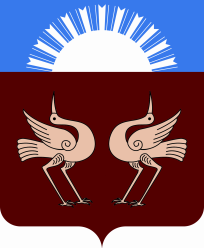 Республика БашкортостанСовет Сельского поселенияАрслановский сельсоветмуниципального районаБуздякский районҠ А Р А Р 14 июнь  2018 й.№ 109Р Е Ш Е  Н И Е14 июня   2018 г.Башҡортостан Республикаhы Бүздəк районымуниципаль районынынАрыслан ауыл Советы ауылбилэмэпеРеспублика БашкортостанСовет Сельского поселенияАрслановский сельсоветмуниципального районаБуздякский районҠ А Р А Р 14 июнь 2018 й.№ 110Р Е Ш Е  Н И Е               14 июнь  2018 гБашҡортостан Республикаhы Бүздəк районымуниципаль районыныңАрыслан ауыл советыауыл билəмəhе Cоветы452722, Иске Богазы ауылы,Үзәк урамы,53/4тел. 2-91-83,  E-mail: arslan_selsovet@mail.ru>   Республика БашкортостанСовет    Сельского поселенияАрслановский  сельсовет муниципального района Буздякский  район452722, с.Старые Богады,                                         ул. Центральная, 53/4  ,      тел.2-91-83,Email:<arslan_selsovet@mail.ru